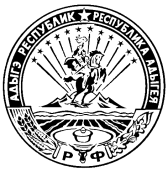 МИНИСТЕРСТВО ФИНАНСОВ РЕСПУБЛИКИ АДЫГЕЯП Р И К А Зот  7 ноября  2016 года                                                                                                             № 195-Аг. МайкопО внесении изменений в приказ Министерства финансов Республики Адыгея от 27 января 2014 года № 21-А «Об утверждении аналитических кодовдля учета операций с целевыми субсидиями, предоставляемыми из республиканского бюджета Республики Адыгея бюджетным и автономным учреждениям Республики Адыгея»П р и к а з ы в а ю:Внести в приложение к приказу  Министерства финансов Республики Адыгея от 27 января 2014 года № 21-А «Об утверждении аналитических кодов для учета операций с целевыми субсидиями, предоставляемыми из республиканского бюджета Республики Адыгея бюджетным и автономным учреждениям Республики Адыгея» следующие изменения:исключить строкупосле строкидополнить строкой    Министр										Д.З. Долев«Реализация ведомственной целевой программы  «Организация и проведение текущего и капитального ремонта, приобретение оборудования и мебели в государственных учреждениях Республики Адыгея, подведомственных Министерству образования и науки Республики Адыгея, в 2012-2014 годах»521092»;«Организация полувольного содержания диких животных в охотничьих угодьях в рамках ведомственной целевой программы «Охрана объектов животного мира и водных биологических ресурсов Республики Адыгея на 2014-2016 годы»690101»«Выполнение прочих программных мероприятий ведомственной целевой программы «Обеспечение деятельности Управления ветеринарии Республики Адыгея и подведомственных бюджетных учреждений на 2015-2019 годы»690130».